                               Конспект       непосредственной образовательной                деятельности с детьми                    среднего возраста                «Волшебник – воздух»   Образовательная область : «Познание»   Технология : исследовательской деятельности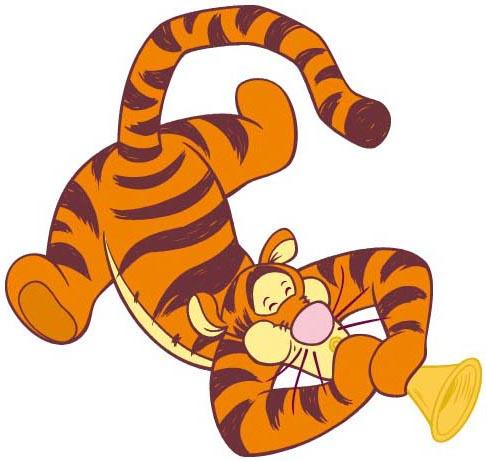 Воспитатель ГБДОУ д/с № 56 Калининского районаМедведева В.А.Задачи :Развивать представления детей о свойствах воздуха;Обогащать словарный запас детей;Помогать устанавливать простейшие причинно-следственные связи;Развивать воображение, внимание;Предварительная работа: игры с мыльными пузырями, дидактическая игра «ловим воздух», подвижная игра « пузырь», игры на улице с вертушками.Оборудование:  воздушные шары,  ватные шарики,  прозрачная бутылочка, трубочки,  стаканы,  салфетки,  таз с водой.                                     Ход занятияВ.: Ребята, у меня есть волшебный мешочек, а в нем что-то лежит, хотитете узнать, что там?Д.: даВ.: тогда отгадайте загадку:Его держу за поводок, Хотя он вовсе не щенок. А он сорвался с поводка И улетел под облака.Д.: воздушный шарВ.: правильно (воспитатель достает два шарика, один большой- веселый, другой –маленький- грустный)Смотрите, ребята один шарик почему-то загрустил, как вы думаете, почему?Д.: ( ответы детей) шарик сдулсяВ.: а почему он сдулся?Д.: воздух улетелВ.: а что надо сделать, чтобы маленький шарик стал большим и веселым?Д.: его надо надутьВ.: Давайте представим с вами , что у нас в руках воздушные шары и нам их надо надуть, взяли в руки шарики ,надуваем их. У всех получилось надуть шарик? А теперь давайте отпустим их.В.: а что будет внутри шарика, если его надуть?Д.: воздухВ.: Как воздух попадает в шарик?Д.: (ответы детей) Мы его выдыхаемВ.: А чтобы выдохнуть воздух, сначала его надо вдохнуть. А где мы берем воздух, когда вдыхаем?Д.: (ответы детей) вокруг насВ.: правильно, воздух есть вокруг нас. Давайте мы вместе  с вами вдохнем глубоко воздух через нос и выдохнем его через рот. Смотрите, у меня есть ватные комочки, возьмите по одному комочку и положите его себе на ладошку, а теперь выдохните быстро на него. Что произошло?Д.: он улетел, комочек упалВ.: А что помогло комочку упасть?Д.: воздухВ.: какой у нас воздух волшебный, он движется. А сейчас давайте отдохнем Физкультминутка «Ветер дует нам в лицо»Ветер дует нам в лицо.Закачалось деревцо.Ветер тише, тише, тишеДеревцо всё выше, выше.В.: Молодцы, садитесь, ребята , а вы видите воздух?Д.: нетВ.: Значит воздух у нас какой?Д.: невидимыйВ.: А вы хотите увидеть воздух?Д.: даВ.: а как вы думаете, где мы можем увидеть воздух?Д.: (ответы детей)В.: давайте пройдем по группе, может мы увидим воздух.Ну что кто-нибудь увидел?Д.: нетВ.: а вот я его нашла в стакане. ( воспитатель показывает пустой стакан)Как вы думаете , в стакане есть воздух?Д.: нетВ.: давайте проверимОпыт: пустой стакан опускаем в таз с водой, так, чтобы появились пузырькиВ.: что вы увидели в воде?Д.: пузырькиВ.: Эти пузырьки и есть воздухКогда вода попадает в стакан, она начинает выталкивать из него воздух, он выходит наружу в виде пузырьков. Давайте посмотрим, есть ли воздух в бутылке ( опускают в таз с водой бутылку). Вывод: в бутылке тоже есть воздух.А теперь давайте возьмем стаканчики с водой и трубочки, как вы думаете , что произойдет, если выдохнуть воздух в трубочку? Давайте попробуем , что увидели?Д.: пузырьки В.: давайте теперь поиграем, и превратимся все в насосики.Игра-упражнение «Насосик» (по методике А. Стрельниковой)Дети ставят руки на пояс. Делают лёгкий вдох и выдох. Затем слегка приседают - вдох, выпрямляются - выдох (ртом). Постепенно приседания становятся ниже, вдох и выдох - длиннее. В.: Молодцы, садитесь. А как вы думаете, нам с вами нужен вождух?Д.: даВ.: а зачем?Д.: что бы дышатьВ.: Да, воздух нам нужен, чтобы дышать. А что произойдет , если мы не будем вдыхать воздух, мы сможем дышать? Давайте вместе закроем ротик и зажмем носик пальчиками. Что произошло?Д.: стало тяжело, без воздуха мы не можем дышать.В.: сегодня вы очень хорошо играли, а скажите , что мы узнали о воздухе?Д.: он невидимый, он движется, он везде.В.: молодцы, ребята, за ваши хорошие ответы я вам дарю шарики, которые вы сами сможете надуть при помощи воздуха, и показать своим мамам какой у нас волшебный воздух.